Consejería de Educación, Cultura y Deportes.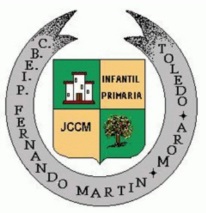 C.B.E.I.P “FERNANDO MARTÍN”C/ Consuegra, 35 – 45400   MORA (TOLEDO)TELF: 925 340 492EMAIL:  45001672.cp@edu.jccm.esCeip-fernandomartin.centros.castillalamancha.es
AUTORIZACIÓN PARA RECOGER AL ALUMNO/AD/Dª __________________________________________________  con DNI:__________________, como padre/madre del alumno/a __________________________________ matriculad@ en (curso)___________.AUTORIZO a D/Dª______________________________con  DNI____________a recoger a mi hijo/a:Los siguientes días _________________________________.Durante todo el curso escolar cuando yo no pueda hacerlo.	Y para que conste firmo el presente documento          Mora  a _____ de __________________ de 201_
	Fdo.:___________________________________